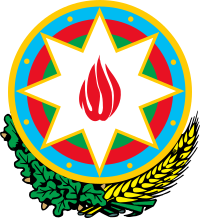 AZƏRBAYCAN RESPUBLİKASI KƏND TƏSƏRRÜFATI NAZİRLİYİAQRAR ELM VƏ İNNOVASİYA MƏRKƏZİHEYVANDARLIQ ELMİ-TƏDQİQAT İNSTİTUTUNUN                PROQRAM – DƏVƏTNAMƏHörmətli  _________________                    Sizi,“Modern arıçılıq” mövzusunda keçiriləcək elmi-praktiki Konfransa dəvət edirik.KONFRANS 28 noyabr 2019-cu il tarixdə, saat 10:00-da HETİ-nin “Arıçılıq” Mərkəzİndə  keçiriləcək.Əlaqə :	Mehriban Əlizadə (tel: 051-540-35-67)		Musa Məmmədov (tel: 055-313-13-85)                       e-mail: apis.ganja@gmail.comP R O Q R A M28 noyabr  2019   ARIÇILIQ MƏRKƏZİ  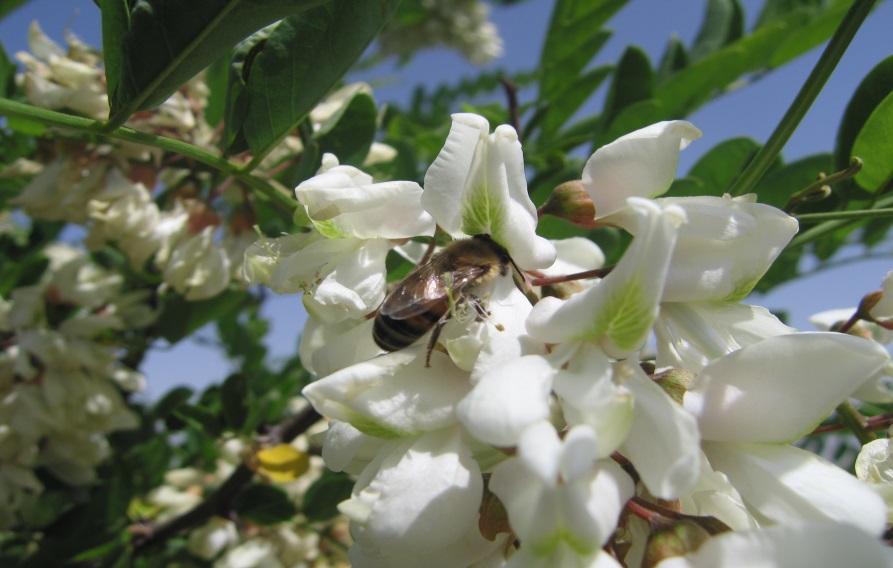 ARIÇILIQ MƏRKƏZİ  ARIÇILIQ MƏRKƏZİ  09:00-09:30İştirakçıların qeydiyyatı10:00-10:15GİRİŞ SÖZÜİmran CümşüdovARKT-nin Aqrar Elm və İnnovasiya Mərkəzinin direktoru10:15-10:30Esmira LətifovaARKTN-nin Heyvandarlığın təşkili və monitorinqi şöbəsinin müdiri10:30-10:45AZƏRBAYCANDA ARIÇILIĞIN MÖVCUD PROBLEMLƏRİAllahverdi SeyidovHeyvandarlıq Elmi-Tədqiqat İnstitutunun “Arıçılıq” Mərkəzinin rəisi10:45-11:00SÜNİ MAYALANMANIN AZƏRBAYCAN ARIÇILIĞINA VERƏCƏYİ TÖHVƏBahar ŞükürovaHeyvandarlıq ET İnstitutunun “Arıçılıq” Mərkəzinin aparıcı mütəxəssisi11:00-11:30Çay fasiləsi11:30-11:45TÜRKİYƏ-AZƏRBAYCAN ARIÇILIĞININ İNKİŞAF PERSPEKTİVLƏRİProf.Dr.Ramazan MERALBingöl Universitetinin professoru11:45-12:00AZƏRBAYCANIN  GƏNCƏ - QAZAX  BÖLGƏSİ   BALLARININ MİKROSKOPİK VƏ BİOKİMYƏVİ   ANALİZLƏRİDos.Dr.Duyğu Nur ÇobanoğluBingöl Universitetinin dosenti12:00-12:15BAL ARILARINDAN ARI ZƏHƏRİNIN  İSTEHSAL TEXNOLOGİYASIFəxrəddin MusayevHETİ-nin Abşeron Heyvandarlıq Stansiyasının direktoru12:15-12:30QLOBAL  İSTİLƏŞMƏ İLƏ ƏLAQƏDAR KONSTRUKTİV DƏYİŞİKLİKLƏR VƏ  ONLARIN ARAN ARIÇILIĞINDA YAY VƏ PAYIZ FƏSİLLƏRİNDƏ ARILARIN DAVRANIŞINA TƏSİRİNİN TƏDQİQİƏli AllahverdiyevGəncə Dövlət Universitetinin kafedra müdiri12:30-12:45EKOLOJİ  TƏMİZ  LAVANTA VƏ BİYAN BALI İSTEHSALI ZAMANI TƏLƏBLƏRİN GÖZLƏNİLMƏSİ Mehriban ƏlizadəHETİ-nin “Arıçılıq” Mərkəzinin laboratoriya müdiri12:45-13:00BOZ DAĞ QAFQAZ VƏ SARI QAFQAZ  ARI CİNSİNİN YENİ MƏHSULDAR HİBRİD POPULYASİYALARININ YARADILMASI PERSPEKTİVLƏRİGüləbatın  HümbətovaGəncə Dövlət Universitetinin müəllimi13:00-13:30Çıxışlar: